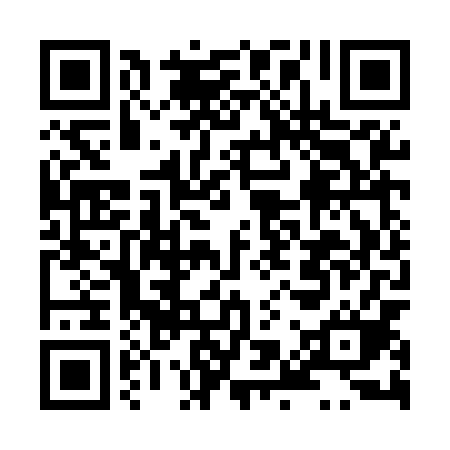 Ramadan times for Brzezno Stare, PolandMon 11 Mar 2024 - Wed 10 Apr 2024High Latitude Method: Angle Based RulePrayer Calculation Method: Muslim World LeagueAsar Calculation Method: HanafiPrayer times provided by https://www.salahtimes.comDateDayFajrSuhurSunriseDhuhrAsrIftarMaghribIsha11Mon4:194:196:1412:013:515:495:497:3712Tue4:164:166:1212:003:535:505:507:3913Wed4:144:146:0912:003:545:525:527:4114Thu4:114:116:0712:003:565:545:547:4315Fri4:084:086:0412:003:575:565:567:4516Sat4:064:066:0211:593:595:585:587:4717Sun4:034:036:0011:594:005:595:597:4918Mon4:004:005:5711:594:026:016:017:5119Tue3:583:585:5511:584:036:036:037:5320Wed3:553:555:5311:584:056:056:057:5521Thu3:523:525:5011:584:066:076:077:5722Fri3:493:495:4811:584:076:086:088:0023Sat3:473:475:4511:574:096:106:108:0224Sun3:443:445:4311:574:106:126:128:0425Mon3:413:415:4111:574:126:146:148:0626Tue3:383:385:3811:564:136:166:168:0827Wed3:353:355:3611:564:146:176:178:1028Thu3:323:325:3311:564:166:196:198:1329Fri3:303:305:3111:554:176:216:218:1530Sat3:273:275:2911:554:186:236:238:1731Sun4:244:246:2612:555:207:247:249:201Mon4:214:216:2412:555:217:267:269:222Tue4:184:186:2212:545:227:287:289:243Wed4:154:156:1912:545:247:307:309:274Thu4:124:126:1712:545:257:317:319:295Fri4:084:086:1512:535:267:337:339:316Sat4:054:056:1212:535:277:357:359:347Sun4:024:026:1012:535:297:377:379:368Mon3:593:596:0812:535:307:397:399:399Tue3:563:566:0512:525:317:407:409:4110Wed3:533:536:0312:525:327:427:429:44